СодержаниеПояснительная записка									3Тематическое планирование занятий психологической подготовки учащихся к ЕГЭ и ГИА-9			6Занятие 1											8Занятие 2										        11Занятие 3										        15Занятие 4										        16Занятие 5										        19Занятие 6										        21Занятие 7										        25Занятие 8										        28Занятие 9										        34Занятие 10									        36Заключение										        37Список используемой литературы						        40Приложение										        42Пояснительная запискаАктуальность психологической подготовки к ЕГЭ и ГИА - 9 трудно недооценить. Это связано и с тем, что любой экзамен является стрессовой ситуацией, и с тем, что ЕГЭ и ГИА - 9 как форма экзамена появились сравнительно недавно и ввиду внедрения каждый год меняются требования к проведению экзамена, и с тем, что такая форма проведения экзамена для многих выпускников является непривычной и пугающей. Все это привело к необходимости создания тренинговой программы, позволяющей помочь ученику более эффективно подготовиться к экзамену и справиться с волнением.Под психологической готовностью к сдаче ЕГЭ и ГИА-9  подразумевается сформированность у школьника психологических свойств и социальных компетенций (психофизиологической, личностной технологической, мотивационной, самооценочной), без которых невозможна успешная сдача экзаменов. Такое определение психологической готовности учеников к сдаче ЕГЭ и ГИА -9  позволяет работать сразу над тремя задачами, традиционно стоящими перед школьными педагогами-психологами:•          просвещение;•          мониторинг изменений;•          занятия с элементами тренинга.Их решение обеспечит комплексное психологическое сопровождение учащихся, сдающих ЕГЭ и ГИА-9. При этом нужно учитывать, что в современной школе проводить длительные занятия со старшеклассниками часто бывает невозможно по ряду причин. Школьники посещают курсы подготовки в институт, элективные занятия для подготовки к определенному предмету (в рамках школьной программы) и т. д. Поэтому данный курс является  ускоренной комплексной программой занятий по подготовке учащихся 11, 9-х классов к ЕГЭ и ГИА-9 с элементами психологического тренинга.  Цикл данных занятий был апробирован в  нашей школе в 2009-2010 учебном году и дал хорошие результаты.При разработке программы "Психологическая подготовка к ЕГЭ и ГИА-9" я опиралась на программу занятий по подготовке учащихся одиннадцатого класса к выпускным экзаменам с элементами психологического тренинга Гуськовой Е.В. и Будневич Г.Н.и программу "Путь к успеху" Стебеневой Н., Королевой Н. Разработанная программа позволяет нивелировать негативные ожидания и переживания, вызванные ЕГЭ и ГИА-9, кроме того с ее помощью выпускники могут научиться различным приемам эффективного запоминания и работы с текстами, что является основным компонентом подготовки к любому экзамену. Самостоятельным блоком данной программы выступает обучение приемам релаксации и снятия нервно-мышечного напряжения. Таким образом, программа позволяет выпускникам научиться эффективно работать и эффективно отдыхать.Цель курса: психологическая подготовка выпускников к единому государственному экзамену.Методы и техники, используемые в занятиях:Ролевые игры.Мини-лекции.Дискуссии.Релаксационные методы.Метафорические притчи и истории.Психофизиологические методики.Телесно-ориентированные техники.Диагностические методикиЗадачи: 1. Повышение сопротивляемости стрессу. 2. Отработка навыков поведения на экзамене. 3. Развитие уверенности в себе. 4. Развитие коммуникативной компетентности. 5. Развитие навыков самоконтроля. 6. Помощь в осознании собственной ответственности за поступки, в анализе своих установок. 7. Обучение приемам  эффективного запоминания 8. Обучение методам работы с текстом.Хронометраж занятий.Курс психологической помощи состоит из 10 занятий. В целом каждое занятие рассчитано на 45 минут, однако в некоторых случаях продолжительность занятия может быть увеличена до 1 часа. Занятия проводятся 1 раз в неделю. Т.к. наполняемость классов обычно достаточно велика, то рекомендуется проведение занятий с участием двух педагогов.Результаты реализации программы в МОУ СОШ №4 п. Тавричанка: у учащихся, прошедших тренинг отмечается снижение уровня личностной и школьной тревожности (данные результаты получены при проведении диагностики по методикам Спилбергера и Филлипса), повышения уровня развития опосредованного запоминания и словесно-логического мышления (данные результаты получены при проведении методик "Пиктограмма" и "Последовательность событий"). Учащимися отмечается снижение беспокойства по поводу предстоящих экзаменов. Кроме того, они отмечают, что усвоенные на тренинге знания, помогли им готовиться к экзаменам. Все выпускники 2009-2010 учебного года сдали ЕГЭ по всем предметам, включенных в перечень сдаваемых в форме ЕГЭ.Тематическое планирование занятий по подготовке к ЕГЭ и ГИА-9.Занятие 1 Знакомство. Задачи:1. Создание групповой сплоченности. 2. Принятие правил работы группы 3. Формирование положительного настроя на работу. 4. Формирование единого рабочего пространства. 1. Приветствие. Психолог представляется и рассказывает о тренинге, его целях и задачах.2. Упражнение "Комплимент"Каждый участник должен сказать своему соседу что-нибудь приятное. Обязательные условия: 1) обращение к партнеру по имени и 2) сказанное должно быть приятно не говорящему, а слушающему3. Правила работы группыГрупповые правила:Постоянство.Каждый участник работает от начала и до конца работы группы и не опаздывает. Распорядок групповых занятий.Конфиденциальность.Информация о происходящем в группе не должна выноситься за ее пределы.Активность.Каждый член группы постарается быть активным участником происходящего и будет стремиться участвовать во всех событиях и процедурах.Искренность в общении и право сказать "нет".Каждый член группы постарается быть искренним, но имеет право сказать "нет". Участники по возможности открыто выражают свои мысли и чувства. Если сообщаются сведения, то достоверные. При этом каждый имеет право сам решить, как поступить в той или иной ситуации, и если он не готов говорить или действовать, то имеет право скачать "нет", но это должно быть сказано открыто.Обращение по имени.В группе необходимо называть участников по имени и не говорить о присутствующих в третьем лице.Персонификация высказываний.Отказ от безличных речевых форм, помогающих людям в повседневном общении скрывать собственную позицию и уходить от ответственности. Больше говорить от себя лично: "Я считаю, что…" вместо " Некоторые думают…"Недопустимость непосредственных оценок человека. При обсуждении происходящего следует оценивать не самих участников, а их действия (за исключением специально организованных процедур). Не "Ты мне не нравишься…", а " Мне не нравится, когда ты говоришь… или поступаешь…"4. Дискуссия на тему "Возможности, которые предлагает нам жизнь" Участникам предлагается прослушать притчу и обсудить ее.Открытые возможностиКак-то ночью одного человека посетил ангел и рассказал ему о великих делах, ждущих его впереди: у него будут возможности добыть огромные богатства, заслужить достойное положение в обществе и жениться на прекрасной женщине. Всю свою жизнь этот человек ждал обещанных чудес, но ничего не произошло, и в конце концов он умер в одиночестве и нищете. Когда он дошел до врат рая, то увидел ангела, который посетил его много лет назад, и заявил ему: Ты обещал мне огромные богатства, достойное положение в обществе и прекрасную жену. Все свою жизнь ждал... но ничего не произошло. "Я не это тебе обещал, — ответил ангел. — Я обещал тебе возможности богатства, высокого положения в обществе и встречи с прекрасной женщиной, которая может стать твоей женой, а ты их пропустил. Человек был озадачен. "Я не представляю, о чем ты говоришь", — сказал он. "Ты помнишь, однажды у тебя была идея рискованного коммерческого предприятия, но ты побоялся неудачи и не стал действовать?" — спросил ангел. Человек кивнул. "Из-за того, что ты отказался осуществлять ее, идея была через несколько лет дана другому человеку, который не позволил страхам остановить его, и, если ты помнишь, он стал одним из самих богатых людей в царстве". "И еще, помнишь, — сказал ангел, — был случай, когда большое землетрясение сотрясло город, разрушив много домов, и тысячи людей не могли выбраться из-под обломков. У тебя была возможность помочь найти и спасти выживших людей, но ты боялся, что в твое отсутствие мародеры вломятся в твой дом и украдут все твое имущество, так что ты не обращал внимание на призывы а помощи и остался дома". Человек кивнул, вспомнив о своем постыдном поступке. "Это была твоя великолепная возможность спасти сотни человеческих жизней, так что тебя бы уважали все оставшиеся в живых в городе", — сказал ангел. "Ты помнишь женщину, прекрасную рыжеволосую женщину, которая тебе очень нравилась. Она не была похожа ни на одну другую из тех, кого ты видел до этого и после этого, но ты думал, что оно никогда не согласится выйти замуж за такого, как ты, и, боясь быть отвергнутым, ты прошел мимо нее?" Человек опять кивнул, но теперь в его глазах стояли слезы. "Да, мой друг, — сказал ангел, — оно стала бы твоей женой, с ней тебе посчастливилось бы иметь много прекрасных детей, и с ней ты был бы по-настоящему счастлив всю жизнь". Всех нас каждый день окружают различные возможности, но часто, подобно человеку из этой истории, мы позволяем страху и опасениям помешать нам использовать их.5. Упражнение "Молодец!"Участникам необходимо разделиться на две группы по принципу: внешний — внутренний. "Образуйте два круга: один внутренний, а другой внешний. Участники внешнего круга должны найти себе партнера из внутреннего, встать друг напротив друга и по моему сигналу по очереди начать говорить о своих достижениях. Тот, кто слушает, загибает пальцы и произносит фразу на каждое сказанное достижение партнера: "А это ты молодец! Раз! А это ты молодец! Два!" И так далее. Если вы думаете о себе только плохо, все равно мужественно утверждайте о себе только хорошее. Если кто-нибудь из вас почувствует смущение или неуверенность при выполнении этого упражнения, скажите про себя: "Я люблю себя, я уникален и неповторим! Я люблю себя, я уникален и неповторим!" Всякий раз, когда вам приходят в голову негативные оценки в свой адрес, вспомните о том, что вам еще нужно развиваться и развиваться и, естественно, вы пока еще не можете быть совершенны. По моему сигналу внутренний круг остается на месте, а участники внешнего круга делают шаг влево и меняют партнеров. Игра продолжается"6. Подведение итогов. Участники рассказывают о своих впечатлениях от занятия.Занятие 2Второе занятие начинается с вводного слова педагога (не больше 5 мин), который информирует группу о целях и формате занятий. Затем с учащимися проводится небольшое упражнение-разминка “Ассоциации – 1”, в ходе которого школьники придумывают ассоциации на слово “ЕГЭ” «ГИА», отвечая на конкретные вопросы, например: “Если ЕГЭ – это мебель, то какая?”, “Если, одежда – то, какая?” и т. д. Это упражнение преследует следующие цели:•          активация психологической динамики группы;•          создание позитивных установок у группы на дальнейшее обсуждение темы ЕГЭ и ГИА-9;•          актуализация самосознания старшеклассников на тему сдачи ЕГЭ и ГИА-9.После небольшой разминки педагог-психолог переходит к упражнению “Ассоциации – 2”. Учащиеся придумывают по очереди ассоциации, которые у них вызывает слово “ЕГЭ”. Полученные результаты записываются педагогом на доске, затем обсуждаются совместно с учащимися. Ассоциации в идеале должны показать, что у ЕГЭ есть две стороны – позитивная и негативная. Если в классе преобладает последняя, то психологу можно прибегнуть к таким фразам-уловкам, как: “На результаты ЕГЭ не влияет субъективное мнение учителя”, “ЕГЭ – это возможность показать свой потенциал”, “Сдал ЕГЭ в школе – не придется все лето бегать по институтам и сдавать экзамены” и т. п.Цели данного упражнения:•          актуализация самосознания старшеклассников на тему сдачи ЕГЭ;•          выявление иррациональных установок школьников, связанных с аттестацией в форме ЕГЭ и ГИА-9;•          преобразование, по возможности, негативных установок в более позитивные.Диагностика уровня тревожности учащихся в ситуациях проверки знанийПосле этого упражнения педагог может перейти к диагностике учащихся, чтобы определить уровень их тревожности в ситуациях проверки знаний. Но прежде чем к ней приступить, уместно дать некоторое научное обоснование чувству повышенной тревожности. Например, педагог может сказать следующее: “Наверное, каждый человек хоть раз в жизни испытывал чувство тревоги. Оно возникает в ситуации неопределенности и сопровождается ощущениями напряжения, беспокойства, недобрыми предчувствиями. Тревожиться может только человек как существо, наделенное самосознанием. Хотя тревожность и является негативным эмоциональным состоянием, именно тревога иногда мобилизует человека. Недаром, в русском языке есть еще одно значение этого слова – призыв к битве. Организм человека реагирует на этот призыв поступлением в кровь адреналина. Под его воздействием увеличивается сила сердечных сокращений, повышается кровяное давление, дыхание становится более глубоким. Это состояние называют стрессовым. Оно призвано помочь человеку в критической ситуации: схватке с равным по силе врагом или бегстве от более сильного соперника. В состоянии стресса возможности человека возрастают: мужчина, спасаясь бегством от быка, перепрыгивает двенадцатиметровый ров, женщина поднимает автомобиль, под которым оказались ее дети”. Учащимся стоит пояснить, что каждый испытывает определенное волнение перед сдачей экзаменов. При этом такая реакция на стресс, как тревожность, связана со многими показателями: темпераментом человека, его личностными качествами, самооценкой, уровнем притязаний, самочувствием и т. д.Диагностика уровня тревожности учащихся в ситуациях проверки знаний проводится на основе методики многомерной оценки детской тревожности (МОДТ) Е.Е. Ромицына* (приложение 2). Школьники самостоятельно обрабатывают ее результаты, после чего в индивидуальном порядке показывают их педагогу-психологу, который каждому выдает заготовленные заранее интерпретации результатов диагностики. При этом психолог заносит результаты каждого из учащихся в сводную таблицу по классу, чтобы определить условную “группу риска” и соответственно построить с этими учащимися индивидуальную работу. Педагог обязательно должен обсудить общие результаты класса, но не оглашать индивидуальные и следить, чтобы они не разглашались самими учащимися. Если возникнет необходимость, педагог-психолог может прокомментировать учащемуся его результаты в индивидуальном порядке. Интерпретируя результаты диагностики, психолог должен подчеркнуть, что если учащиеся недобросовестно к ней отнеслись, то все написанное в результатах не имеет к ним никакого отношения. В любом случае результат данной диагностики – это лишь предположение о возможных реакциях.Также педагогу необходимо отметить, положительные и отрицательные стороны высокого и низкого уровней тревожности в различных ситуациях, в т. ч. ситуациях проверки знаний. Для этого можно сказать следующее: “Среди тревожных людей есть много ответственных. Но именно они больше всего страдают перед важными событиями. Некоторые учащиеся перед экзаменами теряют сон и аппетит. У них увеличивается двигательная активность, частота пульса. Люди с высокой тревожностью беспричинно волнуются по поводу предстоящих событий. Им кажется, что обязательно произойдет что-то плохое. Волнение и неуверенность мешают им достичь успеха. Людям с высокой тревожностью полезно научиться управлять своим психическим состоянием. Как ни странно, люди с низкой тревожностью в экстремальных ситуациях тоже выглядят не лучшим образом. Слишком спокойные и самоуверенные, они оказываются неподготовленными, несобранными, расслабленными. Обычно у них низкая мотивация достижений. Им также необходимо учиться управлять своим психическим состоянием, чтобы в ситуациях экзамена или соревнований, которые для всех являются стрессовыми, показать все, на что они способны”.После диагностики психолог может дать классу общие рекомендации, как стать оптимистом, для чего ученикам раздаются соответствующие памятки, подготовленные по методу Г.В. Резапкиной* (приложение 3). Эту часть урока лучше предварить следующими двумя высказываниями:•          “Позитивное отношение к жизни (оптимизм, активность и уверенность в себе) – это то, что отличает “победителя”, “счастливчика” от неудачника. При этом успех и удача, конечно, способствуют такому положительному отношению, но и само оно создает условия, “приманивая” удачу и успех. Очень важно не путать такое позитивное отношение с бездумным ожиданием подарков судьбы, роз с неба, причем даже без шипов. Основой такого позитивного отношения является вера в себя, ощущение своих возможностей” (А.М. Прихожан);•          “Пессимист видит трудности в каждой возможности; оптимист в каждой трудности видит возможности” (У. Черчилль).По окончании работы с памяткой первый урок можно закончить. В заключение проводится рефлексия: педагог напоминает цель занятия, обобщает полученный опыт.Занятие 3Диагностика уровня осведомленности учащихся о процедуре сдачи ЕГЭ или ГИА-9.Четвертый урок посвящен определению уровня осведомленности учащихся о процедуре сдачи ЕГЭ или ГИА-9. В начале занятия ученикам предлагается соответствующий тест О.В. Ереминой* (приложение 4). Психолог раздает всем ребятам бланк с текстом теста и поясняет инструкцию к нему. По окончании тестирования, каждый ученик, не подписывая свой бланк, в индивидуальном порядке сдает его психологу, который в своем общем регистрационном бланке записывает Ф.И.О. ученика и присваивает его бланку с ответами номер-шифр. После того как психолог собрал все бланки, он их перемешивает и снова раздает классу, поясняя, что теперь ученики должны выступить в роле экспертов и оценить ответы друг друга, так же как будут оцениваться в реальной жизни их тесты по ЕГЭ. Классу раздаются ответы к тесту, объясняются критерии оценивания. Когда оценки будут выставлены, бланки передаются обратно психологу, который опираясь на шифр-код своего регистрационного листа, раздает их авторам. Полученные результаты педагог обсуждает совместно с классом и разъясняет вопросы, в которых возникли затруднения. При этом психолог отмечает индивидуальные результаты учеников в своем регистрационном листе, чтобы в дальнейшем посчитать общий результат по классу и определить “группу риска”, с которой необходимо будет работать дополнительно. В конце занятия, традиционно проводится рефлексия, обобщается полученный опыт.Занятие 4 Как лучше подготовиться к занятиямПриветствие. Каждый участник рассказывает, что хорошего произошло с ним за прошедшую неделю."По радио сказали". Участникам необходимо двигаться по кругу и выполнять команды ведущего: поднять руки, опустить руки, остановиться, повернуться, сделать хлопок и т.д. Ключевой командой для выполнения является фраза "По радио сказали…". Если эта фраза не произнесена ведущим, упражнение не выполняется. Сделавшие ошибку покидают круг.3. Тест "Моральная устойчивость"Участникам необходимо прослушать утверждения и определить свое согласие или несогласие с каждым из них. 1. Я всегда держу данное слово и выполняю свои обязательства перед другими. 2. Я охотно помогаю своим друзьям, причем делаю это бескорыстно. 3. Мне обычно неприятно, когда я вижу несправедливость. 4. Грубость и невоспитанность людей вызывает во мне чувство досады. 5. Я незлопамятный человек, не держу зла на других. 6. Я очень люблю животных. 7. Я уважаю возраст и мудрость пожилых людей. 8. Стремлюсь быть честным не только по отношению к другим, но и с самим собой. 9. Решая свои проблемы, я никогда не забываю о других. 10. Люблю делать подарки, мне нравится, когда человек радуется.Определение результата и его интерпретация За каждый ответ "да" поставьте себе по одному баллу и найдите общую сумму.1–3 балла. У вас не очень высокая моральная устойчивость. Наверное, вы просто еще не задумывались над этим или берете пример с других людей. В этом случае вам не повезло. Советуем подумать над своим обычным поведением, если вы хотите измениться.4–6 баллов. Ваш образ жизни свидетельствует о том, что вы в основном придерживаетесь моральных норм, принятых в обществе. Но вам есть над чем поработать, чтобы эти нормы стали вашей внутренней потребностью.7–10 баллов. Вы практически идеальный человек, на которого могут равняться окружающие. Но не следует расслабляться, нужно и дальше работать над собой.4. Мини-лекция "Как готовиться к экзаменам"Цель: сообщить в доступной форме об эффективных способах подготовки к экзаменам.Время: 15 минут.Как подготовиться психологически — Начинай готовиться к экзаменам заранее, понемногу, по частям, сохраняя спокойствие.  — Если очень трудно собраться с силами и с мыслями, постарайся запомнить сначала самое легкое, а потом переходи к изучению трудного материала. — Ежедневно выполняй упражнения, способствующие снятию внутреннего напряжения, усталости, достижению расслабления.Что делать, если устали глаза?  В период подготовки к экзаменам увеличивается нагрузка на глаза. Если устали глаза, значит, устал и организм: ему может не хватить сил для выполнения экзаменационного задания. Нужно сделать так, чтобы глаза отдохнули. Выполни два любых упражнения: — посмотри попеременно вверх-вниз (25 секунд), влево — вправо (15 секунд); — напиши глазами свое имя, отчество, фамилию; — попеременно фиксируй взгляд на удаленном предмете (20 секунд), потом на листе бумаги перед собой (20 секунд); — нарисуй квадрат, треугольник — сначала по часовой стрелке, потом в противоположную сторону.Режим дня  Раздели день на три части: — готовься к экзаменам 8 часов в день;  — занимайся спортом, гуляй на свежем воздухе, сходи на дискотеку потанцуй — 8 часов; — спи не менее 8 часов; если есть желание и потребность, сделай себе тихий час после обеда. Питание  Питание должно быть 3–4-разовым, калорийным и богатым витаминами. Употребляй в пищу грецкие орехи, молочные продукты, рыбу, мясо, овощи, фрукты, шоколад. Еще один совет: перед экзаменами не следует наедаться.Место для занятий  Организуй правильно свое рабочее пространство. Поставь на стол предметы или картинку в желтой и фиолетовой тональности, поскольку эти цвета повышают интеллектуальную активность.Условия поддержки работоспособности  1. Чередовать умственный и физический труд.  2. В гимнастических упражнениях предпочтение следует отдавать кувырку, свече, стойке на голове, так как усиливается приток крови к клеткам мозга. 3. Беречь глаза, делать перерыв каждые 20–30 минут (оторвать глаза от книги, посмотреть вдаль). 4. Минимум телевизионных передач!5. Кинезиологические упражненияЦель: стимуляция познавательных способностей.Инструкция: Большим и указательным пальцами одной руки с силой сдавливаем фалангу каждого пальца другой руки, начиная с ногтевой фаланги, сначала в тыльно-ладонной, затем в межпальцевой плоскости. Потом меняем руки.  Большим пальцем правой руки нажимаем на середину левой ладони. С ощутимым нажимом совершать круговые движения от центра ладони к периферии, по спирали с выходом на большой палец. Затем то же другой рукой.6. Обсуждение материала лекции.7. Подведение итогов занятия.Занятие 5Арт-терапияПятый урок начинается с упражнения “Преодоление”, которое направлено на визуализацию в рисунках. Упражнение учит школьников рефлексии скрытых эмоций, а также формирует навык позитивной самомотивации. Подробнее этот метод описан в книге М.В. Киселевой.
Перед началом данного упражнения педагог напоминает классу, что это не “урок рисования”, что нет “правильного” или “неправильного” рисунка, что существует множество способов выразить свои мысли, чувства и идеи:•          посредством символов;•          предметного изображения;•          различных форм, цветов и текстуры.Обязательно стоит сказать ученикам, что получившиеся работы ни в коем случае не будут оцениваться и комментироваться. Урок проходит в три этапа, на каждом школьникам предлагается создать новый рисунок.На первом этапе им нужно выразить в рисунке свои чувства на тему: “Как я сдаю ЕГЭ” (или ГИА-9). Целью данного упражнения является формирование рефлексии скрытых (негативных) эмоций. После того как рисунки будут выполнены, необходимо, чтобы ученики с помощью скотча или магнитов разместили их на доске или стене. Затем, каждый из учащихся должен прокомментировать свой рисунок (начинает любой желающий, затем продолжают по порядку по часовой стрелке). В своих вопросах-уточнениях к авторам рисунков психолог старается прояснить, какие чувства, эмоции они пытались выразить. При этом педагогу важно не допустить оценочных комментариев со стороны других учащихся. Помочь ему в этом могут такие фразы, как: “Вы бы видели, как я рисую. Точно бы испугались!”, “Мы все здесь явно не художники, поэтому мы и не комментируем, кто, что и как нарисовал, для нас важно, какие здесь нарисованы чувства”.На втором этапе – учащиеся должны изобразить то, как они готовятся к ЕГЭ и ГИА-9. Это могут быть эмоции, чувства или просто образ. Цель этого упражнения: сформировать активную ученическую позицию к подготовке к ЕГЭ и ГИА-9 и обменяться опытом.Готовые рисунки также размещаются на доске (стене) и обсуждаются всем коллективом. На этом этапе можно организовать некоторое подобие “мозгового штурма”, который в итоге должен привести к созданию копилки способов (рецептов) подготовки к ЕГЭ и ГИА-9. В процессе обсуждения педагог старается перевести негативные эмоции учащихся, выраженные в первом рисунке (если таковые имели место), в конструктивные. Для решения данной проблемы необходимо найти позитивные образы (ресурсные места) в рисунке и тем самым стимулировать учеников к активной позиции в подготовке к ЕГЭ и ГИА-9.Занятие 6Поведение на экзамене1. Приветствие. Каждый участник дарит соседу что-нибудь нематериальное. Это может быть звезда на небе, восход солнца, удача, талант и т.п. Т.е. то, что нельзя положить в карман, но можно унести с собой в душе.2. Разминка "Считалка"Участникам предлагают поиграть в необычную считалку. Участники по очереди называют числа натурального ряда, тот, которому предстоит назвать число кратное 4 или содержащее в себе цифру 4, необходимо хлопнуть в ладоши и тем самым пропустить ход. Если кто-то ошибается, то он выбывает из игры.3. Мини-лекция "Как вести себя во время экзаменов"Одежда должна быть спокойных тонов. Постарайтесь избегать чересчур ярких, кричащих цветовых сочетаний в одежде, слишком вызывающих деталей костюма, чтобы не спровоцировать отрицательных эмоций у людей, с которыми предстоит вступить в контакт во время экзамена. Всегда помните о чувстве меры. Ничего лишнего! А вот после экзамена — все что хотите.Рекомендации по поведению до и в момент экзамена  1. За день до начала экзамена постарайся ничего не делать. Если ты чего-то не доучил, лучше не пытайся. "Перед смертью не надышишься". Отдыхай, развлекайся и постарайся забыть о предстоящем экзамене. 2. Перед экзаменом обязательно хорошо выспись. 3. И вот ты перед дверью класса. Успокойся! Скажи несколько раз: "Я спокоен! Я совершенно спокоен". Иди отвечать в первых рядах. Чем дольше ты не будешь заходить и оставаться в окружении переживающих одноклассников, тем больше будет нагнетаться напряжение, чувство неуверенности, страха. 4. Приведи в порядок свои эмоции, соберись с мыслями.  5. Смело входи в класс с уверенностью, что все получится.  6. Сядь удобно, выпрями спину. Подумай о том, что ты выше всех, умнее, хитрее и у тебя все получится. Сосредоточься на словах "Я спокоен, я совершенно спокоен". Повтори их не спеша несколько раз. Мысли отгонять не стоит, так как это вызовет дополнительное напряжение. В завершение сожми кисти в кулаки.  7. Выполни дыхательные упражнения для снятия напряжения: — сядь удобно, — глубокий вдох через нос (4–6 секунд), — задержка дыхания (2–3 секунды). 8. Слушай внимательно, чтобы не отвлекаться в дальнейшем и не задавать лишних вопросов об оформлении тестирования. Тебе все объяснят: как заполнить бланк, какими буквами писать, как кодировать номер школы и т.д.  9. Постарайся сосредоточиться и забыть об окружающих. Для тебя существуют только часы, регламентирующие время выполнения теста, и бланк с заданием. Торопись не спеша. Читай задания до конца. Спешка не должна приводить к тому, что ты поймешь задание по первым словам, а концовку придумаешь сам. 10. Просмотри все вопросы и начни с тех, в ответах на которые ты не сомневаешься. Тогда ты успокоишься и войдешь в рабочий ритм. В любом тесте есть вопросы, ответы на которые ты прекрасно знаешь, только соберись с мыслями.  11. Когда приступаешь к новому заданию, забудь все, что было в предыдущем, — как правило, задания в тестах не связаны друг с другом. 12. Действуй методом исключения! Последовательно исключай те ответы, которые явно не подходят.  13. Если ты сомневаешься в правильности ответа, тебе сложно сделать выбор. Доверься своей интуиции! 14. Оставь время для проверки своей работы хотя бы для того, чтобы успеть пробежать глазами и заметить явные ошибки. 15. Стремись выполнить все задания, но помни, что на практике это нереально. Ведь тестовые задания рассчитаны на максимальный уровень трудности, а для хорошей оценки достаточно одолеть 70% заданий.Поведение во время ответа  Если экзаменатор — человек энергичный, то твой вялый, тихий ответ с большим количеством пауз может его разочаровать. Если же экзаменатор — человек спокойный, уравновешенный, ты рискуешь вызвать у него неосознанное неудовольствие слишком оживленной мимикой, жестикуляцией и громким голосом. Никогда не забывай о необходимости соблюдения чувства меры. Ничего лишнего!4. Дискуссия в малых группахУчастники разбиваются на 4 малые группы, выбирают секретаря, спикера, таймера и председателя.Функции председателя: следить за тем, чтобы группа не отклонялась от темы обсуждения, соблюдала принципы "мозгового штурма"; поощрять участие каждого.Функции секретаря: записывать идеи, предложения разборчиво, аккуратно; использовать ключевые слова и фразы членов группы.Функции спикера: излагать ясно, кратко и лаконично идеи и предложения, выдвинутые группой. Функции таймера: следить за временем, отведенным на дискуссию. Ведущий объясняет группе значение понятия "мозговой штурм" и его принципы: — Выработайте как можно больше идей. — Все идеи записываются. — Ни одна идея не отрицается. — Ни одна идея не обсуждается, для них еще придет время.Материал: 4 листа ватмана, фломастеры. Инструкция: Я приветствую вас в нашем дискуссионном клубе! Для работы предлагаю разделиться на 4 малые группы. При формировании групп будем использовать следующую технику деления: утро — день — вечер — ночь. Предлагаю вам задания для обсуждения. Задание 1-й группе: как лучше подготовиться к экзаменам?  Задание 2-й группе: как организовать рабочее место для подготовки к единому государственному экзамену?  Задание 3-й группе: как организовать день накануне экзамена? Задание 4-й группе: что нужно сделать, чтобы успешно сдать экзамен? Задания для обсуждения Задание 1-й группе: плюсы и минусы в поведении во время экзамена. Задание 2-й группе: как сосредоточиться во время экзамена.  Задание 3-й группе: как избежать неудачи во время экзамена. Задание 4-й группе: как расположить к себе преподавателя во время экзамена. Постарайтесь работать продуктивно, соблюдая правила ведения мозгового штурма и  правила группы.  На обсуждение дается 2 минуты.  Затем спикеров просят доложить выработанные групповые идеи по обсуждаемым вопросам.5.  Медитативно-релаксационное упражнение – "Храм тишины"Вообразите себя гуляющим на одной из улиц многолюдного и шумного города... Ощутите, как ваши ноги ступают по мостовой... Обратите внимание на других прохожих, выражения их лиц, фигуры... Возможно, некоторые из них выглядят встревоженными, другие спокойны... или радостны... Обратите внимание на звуки, которые вы слышите... Обратите внимание на витрины магазинов... Что вы в них видите?.. Вокруг очень много спешащих куда-то прохожих... Может быть, вы увидите в толпе знакомое лицо. Вы можете подойти и поприветствовать этого че­ловека. А может быть, пройдете мимо... Остановитесь и подумайте, что вы чувствуете на этой шумной улице?.. Теперь поверните за угол и прогуляйтесь по другой улице... Это более спокойная улица. Чем дальше вы идете, тем меньше вам встречается людей... Пройдя еще немного, вы заметите большое здание, отличающееся по архитектуре от всех других... Вы видите на нем большую вывеску: "Храм тишины"... Вы понимаете, что этот храм — место, где не слышны никакие звуки, где никогда не было произнесено ни единого слова. Вы подходите и трогаете тяжелые резные деревянные двери. Вы открываете их, входите и сразу же оказываетесь окруженными полной и глубокой тишиной... Побудьте в этом храме...в тишине... Потратьте на это столько времени, сколько вам нужно... Когда вы захотите покинуть этот храм, толкните двери и выйдите на улицу. Как вы себя теперь чувствуете? Запомните дорогу, которая ведет к "Храму тишины". Когда вы захотите, вы сможете возвращаться в него вновь.6.  Подведение итогов занятия.Занятие 7 Память и приемы запоминания (часть 1)Задачи:  1. Знакомство с характеристиками памяти человека. 2. Обучение работе с текстами, приемам запоминания, отработка полученных навыков.1. Приветствие. Упражнение "Комплимент"Каждый участник должен сказать своему соседу комплимент. При этом комплимент должен быть высказан в форме "Я-высказывания", т.е., обращаясь к соседу, каждый должен говорить о чувствах и своем отношении к нему, но в то же время высказывание должно быть приятно слушающему.2. РазминкаУпражнение: "На льдине"Участники встают на рисунок льдины, состоящий из нескольких частей. Им говорится: "Ваша задача разместиться всей группой на   наименьшем количестве частей льдины (естественно стоя). При этом нельзя сходить на пол. После того как участники начинают "накапливаться" в центре льдины, ведущий убирает освободившиеся куски. На последней стадии процедуры ведущий может "стимулировать"- процесс, убирая кусок из-под  ноги того или иного участника, если он второй ногой уже стоит на общих кусках. По окончании упражнения – обсуждение "Кто что чувствовал?"3.  Мини-лекция: Память. Приемы организации запоминаемого материала Память - это запоминание, сохранение и последующее воспроизведение информации. Для записи информации в память необходимо придать мыслям нужную упорядоченную структуру. Любая организация запоминаемого материала облегчает работу памяти. Особенно эффективны мнемотехнические приемы (приемы запоминания), так как снабжение образующихся следов памяти "опознавательными знаками", или "адресами", намного упрощает доступ к ним. Искусство хорошего использования памяти состоит в умении удачно выбирать такие знаки. Наше сегодняшнее занятие – это иллюстрация того, что я Вам только что сообщила. Существуют определенные приемы работы с запоминаемым материалом,  такие как:Группировка — разбивка материала на группы по каким-либо основаниям (смыслу, ассоциациям и т. п.).Выделение опорных пунктов — фиксация какого-либо краткого пункта, служащего опорой более широкого содержания (тезисы, заглавие, вопросы излагаемого в тексте, примеры, шифровые данные, сравнения и т. п.).План — совокупность опорных пунктов.Классификация - распределение каких-либо предметов, явлений, понятий по классам, группам, разрядам на основе определенных общих признаков.Структурирование — установление взаимного расположения частей, составляющих целое.Схематизация (построение графических схем) — изображение или описание чего-либо в основных чертах или упрощенное представление запоминаемой информации.Серийная организация материала — установление или построение различных последовательностей: распределение по объему, распределение по времени, упорядочивание в пространстве и т. д.Ассоциации — установление связей по сходству, смежности или противоположности.Психологи раскрыли секрет магической "семерки" (семь бед – один ответ; семеро одного не ждут; семь раз отмерь – один раз отрежь и т. д.). Оказывается, таков в среднем объем нашей оперативной памяти. При одновременном восприятии она способна удержать и затем воспроизвести в среднем лишь семь объектов. Причем семь букв запоминаются не легче, чем семь слов и даже семь фраз. Поэтому, если подлежащего заучиванию материала очень много, лучше разбить его на большие смысловые куски, стараясь, чтобы их количество не превышало семи. И еще один вывод следует из этого правила: смысловые куски материала необходимо укрупнять и обобщать, выражая  главную мысль одной фразой. Ведь для запоминания и одного предложения, и одной мысли, в которой заключается смысл двухстраничного текста, требуется сравнительно одинаковый объем памяти. Вот что писал по этому поводу американский психолог Миллер, который открыл это явление: "Это похоже на то, как если бы вам пришлось носить все ваши деньги в кошельке, который может вместить только семь монет. Кошельку совершенно безразлично, будут ли эти монеты пенсами или серебряными долларами". Ведущий раздает памятки к лекции каждой группе учащихся.Некоторые закономерности запоминания  1. Трудность запоминания растет непропорционально объему. Большой отрывок учить полезнее, чем короткое изречение. 2. При одинаковой работе количество запоминаемого тем больше, чем выше степень понимания. 3. Распределенное заучивание лучше концентрированного. Лучше учить с перерывами, чем подряд, лучше понемногу, чем сразу все. 4. Эффективнее больше времени тратить на повторение по памяти, чем на простое многократное чтение. 5. Если работаешь с двумя материалами — большим и поменьше, разумно начинать с большего. 6. Во сне человек не запоминает, но и не забывает.4.  Дискуссия по теме лекции.5.  Упражнение "Снежный ком" Упражнение выполняется в круге. Первый участник произносит любое слово. Следующий по кругу участник произносит предыдущее, а затем любое другое. Следующий произносит предыдущие два и добавляет одно свое и т.д.6. Подведение итогов занятияЗанятие 8 Память и приемы запоминания (часть2 )Задачи:  1. Знакомство с характеристиками памяти человека. 2. Обучение работе с текстами, приемам запоминания, отработка полученных навыков.1. Приветствие.  Каждый участник рассказывает, что хорошего произошло с ним за прошедшую неделю.2.  Разминка"Живые скульптуры" Вся группа делится на две подгруппы. Первая – выходит за дверь. В это время вторая участники второй подгруппы делают какую-нибудь "живую скульптуру". Затем первая подгруппа входит и смотрит. После этого еще раз выходит за дверь и, когда возвращается, должна воспроизвести групповую фигуру, показанную первой группой. Затем группы меняются местами.3. Мини-лекция:  Методы активного запоминанияУчащимся раздаются памятки о каждом методе с инструкцией попробовать их применить самостоятельно в домашних условиях при подготовке к текущим урокам. Золотое правило хорошего запоминания — интеллектуальная работа с материалом. Методы активного запоминания включают в себя такую интеллектуальную  работу с текстом. Разберем некоторые из них сейчас. Вы получите памятки для организации своей работы, которые сможете использовать дома при подготовке к занятиям в школе и к экзаменам.Метод ключевых слов.Что такое ключевое слово? Это своеобразный "узел", связывающий хранящуюся в памяти информацию с нашим непосредственным сознанием и позволяющий нам ее воспроизвести. Для запоминания какой-либо фразы достаточно выделить 1-2 главных (ключевых) слова и запомнить их, после чего стоит только их вспомнить: - как вспомнится вся фраза. Этот метод можно применить и при запоминании больших по объему текстов, составляя цепочку ключевых слов, следующих друг за другом и связанных между собой. Для этого запоминаемый текст разбивается на разделы. В каждом из разделов выделяются основные мысли, для каждой из них выделяется минимальное количество ключевых слов, которые необходимо связать между собой и запомнить. Таким образом, формируется некоторый костяк текста, содержание и форму которого можно воспроизвести, восстанавливая в памяти ключевые слова.Метод повторения  И. А. Корсакова (основные принципы)1. Необходимо повторить информацию в течение 20 секунд сразу после ее восприятия (имена, телефоны, даты и т. п.), так как самая большая потеря информации приходится на первые стадии запоминания, следующие непосредственно за восприятием. 2. Промежутки времени между повторениями информации нужно по возможности удлинять. Предположим, если на подготовку дается 7 дней, а материал требует не менее пяти повторений, то работа может быть построена так: 1-й день —2 повторения; 2-й день — 1 повторение; 3-й день — без повторений; 4-й день — 1 повторение; 5-й день — без повторений; 6-й день — без повторений; 7-й день — 1 повторение. 3. Количество повторений должно выбираться с некоторым запасом. Следует придерживаться простого правила: число повторений должно быть таким, чтобы в течение необходимого промежутка времени информация не пропадала. Если вы хотите запомнить информацию только на несколько дней, то после непосредственного ее восприятия рекомендуем повторить материал сначала через 15-20 минут, затем через 8-9 часов. И еще раз, через 24 часа.Комплексный учебный метод Большое количество информации можно запомнить с помощью частичного учебного метода, при котором повторяется предложение за предложением, стихотворная строка за строкой. Однако при частичном учебном методе информация дробится и вырывается из своего контекста, что затрудняет выполнение и приводит к увеличению числа повторений. В отличие от этого, при комплексном учебном методе вся информация, например текст, запоминается целиком, а затем как одно целое повторяется. Взаимосвязи между отдельными частями воспринимаются быстрее и основательнее, а обязательное число повторений сокращается. Поэтому там, где это возможно, используйте комплексный учебный метод. При работе с большим объемом материала трудно хорошо запомнить текст как одно целое. В таком случае разбейте текст на достаточно большие разделы, объединенные одной темой. При первом воспроизведении повторяется уже выученная часть и изучается вторая. При втором — повторяются первые части и заучивается следующая и т. д."Зубрежка"Бывает так, что какой-то материал ну совершенно "не идет". В этом случае можно прибегнуть к банальной зубрежке. Конечно, много так не выучишь, но этот способ можно применять, в крайнем случае. У этого способа запоминания материала тоже есть свои правила. Какова процедура "зазубривания"?повтори про себя или вслух то, что нужно запомнить;повтори через 1 секунду, через 2 секунды, через 4 секунды;повтори, выждав 10 минут (для запечатления);для перевода материала в долговременную память повтори его через    2-3 часа;повтори через 2 дня, через 5 дней (для закрепления в долговременной памяти).Как запомнить большое количество материала  Повторяй материал по вопросам. Вначале вспомни и обязательно кратко запиши все, что знаешь, и лишь затем проверь правильность дат, основных фактов. Читая учебник, выделяй главные мысли — это опорные пункты ответа. Научись составлять краткий план ответа отдельно на каждый вопрос на маленьких листочках. В последний день перед экзаменом просмотри листочки с кратким планом ответа.4. Дискуссия по теме лекции.5.  Упражнение. "Память и чувственный опыт" (20 мин.) Введение:  Эмоции и чувства – лучшие союзники памяти. Чем больше чувств участвует в записи следов памяти, тем проще извлечение информации. Даниель Лапп сравнивает воспоминание с рыбалкой. Чем больше крючков мы забрасываем, тем больше рыбы можем поймать. Так и с памятью, чем больше чувств вовлечено, тем легче вспомнить информацию. Дайте простор для проявления своих особенностей к восприятию: смотрите, слушайте, трогайте, пробуйте на вкус, принюхивайтесь, двигайтесь.Мы запоминаем лучше:1) ту информацию, которой мы постоянно пользуемся; 2) то, что мы воспринимаем в определенном контексте (к которому нам еще предстоит вернуться); 3) то, что нам приятно (тут вовлечены наши эмоции, и это повышает концентрацию внимания); 4) прерванные действия (так как их приходится возобновлять). При запоминании Вы можете воспользоваться приемами зрительной памяти: а) мысленно представим предмет, который мы хоти запомнить. "Раскрасим" его необычным цветом или представим его огромного размера, "повернем" этот предмет и посмотрим его с разных сторон. Трудно забыть этот предмет после таких действий с образом, не правда ли?  б) визуализация в чистом виде. Для запоминания коротких чисел вполне достаточно создать их зрительный образ. Представьте себе, что число, которое Вам необходимо запомнить, написано крупным красным шрифтом на белой стене или горит неоновыми цифрами на фоне черного неба. Заставьте эту надпись мигать не менее 15 секунд в вашем воображении. Повторяя число вслух, вы еще больше облегчите его запоминание, призвав еще один канал чувственного восприятия. Некоторым из нас при запоминании числовой информациипомогают  опоры или коды. К ним можно отнести:Вербальный код Люди с преобладанием вербальной (словесной, слуховой) памяти более восприимчивы к звуковой стороне слова. Непроизвольно им приходят на ум рифмы, каламбуры и т. п. Им может оказаться полезным запоминание перечня примерно такого типа: ноль — моль; один — блондин; два — дрова; три — осетрина; четыре — черт в тире; пять — пятка; шесть — шерсть; семь — семья; восемь — осень; девять — дева; десять — деспот.Визуальный (зрительный) код может быть таким: ноль — круг или овал; один — столб (свеча, кол); два — близнецы (пара ботинок);           три — треугольник (трехколесный велосипед); четыре — квадрат  (4 лапы   животного); пять — пальцы руки; шесть — шестигранная игральная кость; семь —  подсвечник на семь свечей; восемь — песочные часы; девять — улитка (ушная  раковина); десять — пальцы обеих рук; одиннадцать — футбольная команда; двенадцать — часовая стрелка в полдень.Кодирование информации  по зрительному сходствуВ этой системе цифра ассоциируется с какой-либо буквой по внешнему сходству с нею.  0=О; 1= Т или Г (главный элемент вертикальная палочка); 2 = П (буква на двух ножках); 3=З; 4=Ч;   5= Б; 6=С; 7=У; 8= В; 9=Р. Чтобы запомнить число нужно превратить его цифры в буквы, а с них будут начинаться слова, из которых составим легко запоминающую фразу. (Привести примеры).6.  Упражнение "Я хвалю себя за то, что..."Участникам сообщается следующее: "Я вам предлагаю похвалить себя за что-нибудь. Сейчас наступило время, когда хочется, чтобы больше хвалили, но это происходит так редко. И у вас есть сейчас возможность похвалить себя за что хотите! Итак, продолжите фразу "Я хвалю себя за то, что..." После этого каждый отвечает на вопросы:Трудно ли было хвалить себя? Какие чувства вы испытали при этом?7. Подведение итогов занятияУпражнение "Покажи пальцем"Все участники сидят в круге. Для начала их просят поднять вверх руку с вытянутым указательным пальцем. Затем ведущий называет какое-то свойство и предлагает участникам опустить руку, показав пальцем на того, кто, с точки зрения каждого из них, обладает сегодня данным свойством. Например:Покажите самого активного сегодняСамого сонногоПокажите того, кто сегодня особенно веселил группуТого, кто сегодня помог вамПокажите того, с кем бы вы хотели познакомиться поближеПокажите того, кто внес больший вклад в решение поставленных задачЗанятие 9 Методы работы с текстамиЗадачи:Обучение эффективным методам работы с текстами.Помочь учащимся понять, какие приемы работы с текстом можно использовать в ходе подготовки к экзаменам по тем или иным  учебным предметам.1. ПриветствиеКаждый участник приветствует других любыми словами или жестами. Остальные – повторяют эти слова приветствия или копируют жест, возвращая тем самым приветствие его владельцу.2. Разминка"Паутинка" В группе передается клубок ниток. Тот, кому клубок достался первым, оставляет кончик нитки у себя, передавая клубок любому участнику группы. Передавая клубок, участник говорит, что он чувствует сейчас, чего он хочет для себя, чего он желает другим. Таким образом, к концу упражнения, получается паутинка.3.  Упражнение. Работа с текстомВедущему необходимо подготовить несколько небольших текстов (1-2 стр.): небольшие рассказы, биографии, научные статьи об открытиях или природных явлениях (можно взять из школьных учебников, детской энциклопедии). Учащимся могут потребоваться большие листы бумаги, фломастеры, например, для изображения схем. Каждой группе предлагается текст, который необходимо организовать таким образом, чтобы его можно было запомнить с помощью определенного приема (группировка, выделение опорных пунктов, план, классификация, структурирование, схематизация, ассоциации). Когда задание будет выполнено, результат нужно продемонстрировать всей группе. На выполнение задания дается 20 минут.Обсуждение:Что вызывало трудности и как их можно преодолеть.Какой прием оказался наиболее оптимальным и почему.Какие приемы, на ваш взгляд, больше подходят для работы с текстами: по математике, литературе, русскому языку, биологии,  географии и т.п.4. Упражнение.  "Пустой стул" Участникам говорят: "Рассчитайтесь на "первый - второй". Участники под номером "один" садятся в круг, под номером "два" — встают за их стульями. Один стул должен оставаться свободным. Задача участника, стоящего за свободным стулом, — взглядом пригласить кого-нибудь из сидящих на свой стул. Участник, заметивший, что его приглашают, должен перебежать на свободный стул. Задача партнера, стоящего за ним — задержать его".5. Подведение итогов занятия.Занятие 10Тема последнего  занятия “Я уже сдал ЕГЭ (успешно)”. Цель этого упражнения – создание позитивного образа, ощущения того, что это препятствие преодолимо, самосознание цели сдачи ЕГЭ. На этом этапе педагог просит учащихся разместить на доске (стене) все три созданных ими в ходе урока рисунка и составить краткий рассказ о своих переживаниях при подготовке к ЕГЭ, в период его сдачи и о своей радости от того, что аттестация прошла успешно. Школьники по очереди рассказывают о своих рисунках, прогнозируя, по сути, программу успешной сдачи ЕГЭ. Для учеников составление рассказа является крайне увлекательным и позитивным упражнением. Роль педагога-психолога здесь заключается в сглаживании “острых углов” и переводе негативных установок учеников, которые могут обнаружиться в ходе этого упражнения, в позитивные.Далее обсуждается по очереди, какие чувства испытывают учащиеся по поводу своей истории о позитивном образе человека, успешно сдавшего ЕГЭ. На втором этапе занятия целесообразно повторно провести методику многомерной оценки детской тревожности (МОДТ) Е.Е. Ромицына и выявть уровень тревожности учащихся после проведенного курса занияй психологической подготовки к ЕГЭ и ГИА-9. Проанализировав результаты диагностики, необходимо определить для себя пути дальнейшей работы с учащимися по данной тематике, составить индивидуальные карты работы с учащимися, с высоким уровнем тревожности.  ЗаключениеПроблема психологической готовности школьников к ЕГЭ очень важна и актуальна, она обусловлена рядом причин:ЕГЭ имеет ряд особенностей, которые требуют от выпускника не только интеллектуальных знаний, но еще и личностной и психологической готовности к его выполнению.Необходимо сохранить здоровье выпускника и физическое и психологическое.Старшеклассники не всегда реалистично представляют ЕГЭ, нереалистичность установок.Подготовка к экзаменам и их сдача вызывают у выпускников сильное эмоциональное напряжение, связанное с переживанием за результаты, напрямую влияющие на возможность реализации дальнейших жизненных планов. Это выражается в чувстве повышенной тревожности; неустойчивой самооценке; утрате способности видеть положительные результаты своего труда, ресурсы организма, личностные достоинства; в отрицательной установке по отношению к результатам экзамена. Эффективным средством в ситуации стресса, по мнению Г. Селье, является использование способов саморегуляции и мобилизации ресурсов организма. ЕГЭ по каждому предмету включает вопросы и задания трех разных типов. Поэтому в процессе сдачи ЕГЭ требуются: высокая мобильность,переключаемость, высокий уровень организации деятельности,высокая и устойчивая работоспособность,высокий уровень концентрации внимания. Все трудности при подготовке к ЕГЭ можно разделить на три типа:1.Процессуальные (связанные с процедурой):– недостаточное знакомство с процедурой; – незнакомое место и незнакомые взрослые.2. Личностные (обусловлены личностными особенностями учащихся):– убеждения и предрассудки, связанные с ЕГЭ; – неадекватная самооценка.3. Познавательные (обусловлены недостаточной сформированностью некоторых учебных компонентов):– недостаточный объем знаний; – недостаточная сформированность навыков работы с текстовыми заданиями; – неспособность гибко оперировать системой учебных понятий предмета; – неумение оперировать учебным материалом.Что делать?Для того, чтобы хорошо сдать экзамен, нужно быть уверенным в своих силах, в себе. Уверенность складывается из двух составляющих: из того, как ты себя чувствуешь и как выглядишь. Как можно повысить свою уверенность? В этом поможет упражнение “Мои ресурсы”. Напишите свои сильные стороны и преимущества. Напротив каждой своей сильной стороны ребенок пишет, как это сможет помочь на экзамене.Необходимо также принять решение о том, какой результат будет желаемым и реально достижимым. Например, для одного “сдать успешно” – означает получит 3, для другого – набрать минимум 91 балл. При этом надо понимать: тест составлен так, что получить 100 баллов из 100 сможет только один из тысячи выпускников. Неумение адекватно оценивать свои возможности (завышенный или заниженный уровень притязаний) может привести к выбору неэффективной для себя стратегии – например, непременно решить задания группы С, не доделав задания группы.Очень важно рационально оценивать время, которое потребуется для написания ЕГЭ. Неумение планировать свое время приводит к возникновение страха не успеть, а это отрицательно влияет на результат. Поэтому важно не только осваивать работу с тестами, но и вырабатывать индивидуальную стратегию деятельности.Программа психологической подготовки учащихся к ЕГЭ и ГИА-9 – лишь начало диалога о психологической готовности старшеклассников к сдаче ЕГЭ. Она высокоэффективна в условиях ограниченности времени и необходимости грамотно и профессионально подготовить школьников к аттестации. При желании программа может успешно совмещать в себе упражнения, направленные на аутогенную тренировку, способы повышения уверенности, лекции на уточнения процедуры ЕГЭ, отработку оптимальный стратегий при его выполнении и многое другое.Список используемой литературыПрограмма "Психологическая подготовка к ЕГЭ" разработана Михеевой М.В., Кусакиной С.Н., педагогами-психологами СОШ № 287Литература, используемая при подготовке тренинга:Анн Л. Ф. Психологический тренинг с подростками. – СПб.: Питер, 2005. – 271 с.Вачков И.В. Основы технологии группового тренинга. – М.: Ось-89. 2003. – 224 с.Грачева Л.В. Эмоциональный тренинг: искусство властвовать собой. Самоиндукция эмоций, упражнения актерского тренинга, исследования. – Спб.: Речь, 2004. – 120 с.Евтихов О.В. Практика психологического тренинга. – Спб.: Речь, 2004. – 256 с.Заморев С.И. Игровая терапия. Совсем не детские проблемы – СПб.: Речь, 2002. – 135 с.Макартычева Г.И. Тренинг для подростков: профилактика асоциального поведения. – СПб.: Речь, 2006. – 192 с.Ромек В.Г. Тренинг уверенности в межличностных отношениях. – Спб.: Речь, 2005. – 175 с.Стебенева Н., Королева Н. Программа психолого-педагогических мероприятий для выпускников в период подготовки к единому государственному экзамену "Путь к успеху"Шевцова И.В. Тренинг личностного роста. – СПб.: Речь, 2003. – 144 с.Шурухт С.М. Подростковый возраст: развитие креативности, самосознания, эмоций, коммуникации и ответственности. – СПб.: Речь, 2006. – 112 с.Приложение 1Тест “Подвержены ли вы экзаменационному стрессу?”За каждый положительный ответ начислите себе по 1 баллу.1. Я стараюсь как можно больше заниматься дополнительно, чтобы получить хорошую оценку. 2. Больше всего на свете я боюсь получить "двойку". 3. Я готов на все, чтобы получить "пятерку". 4. Бывает, что я отказываюсь отвечать, хотя и готовил задание. 5. У меня бывает ощущение, что я все забыл. 6. Бывает, что и легкие предметы я не могу хорошо ответить. 7. Когда я настроился отвечать, меня злят разговоры и смех вокруг. 8. Мне трудно выступать перед классом. 9. Объявления оценок я всегда жду с волнением. 10. Я предпочел бы, чтобы на экзамене присутствовал знакомый преподаватель. 11. Накануне контрольных я всегда испытываю тревогу. 12. Перед экзаменами y меня бывает внутренняя дрожь.Сложите набранные баллы.0–4: Вы спокойны, рассудительны, умеете управлять своими эмоциями. Вы готовы к любым испытаниям и уверены, что бы ни произошло, все будет хорошо. У вас все шансы удачно справиться с экзаменационными заданиями. 5–8: Вы от природы тревожны. И теперь, перед экзаменами, вы переживаете стресс. 9–12: Стресс очень сильный. Обратитесь за помощью к родителям. Не держите все в себе.Приложение2Некоторые упражнения для профилактики стрессоустойчивости на ЕГЭ.Упражнение Лесенка.Для выполнения этого упражнения тебе понадобятся белый лист бумаги А4 и простой карандаш. Подумай и напиши 5–10 ответов на вопрос “Что меня беспокоит и заставляет волноваться перед экзаменом?” (Например, “Большой объем материала по предмету”, “Экзаменационная оценка”, “Ситуация экзамена: ответ на вопросы билета перед преподавателем”, “Боюсь все забыть и перепутать” и т.д). На обратной стороне листа нарисуйте лесенку, состоящую из 5–10 ступенек (сколько ответов – столько и ступенек). Расположите на ступенях свои ответы по силе переживаемого вами в связи с ними волнения (тревоги). А теперь предлагаю попробовать подниматься по воображаемым ступенькам и учиться справляться с волнением. Для этого закройте глаза, визуально представьте ситуацию и попытайтесь расслабиться. Интересно кто сумеет добраться до самой верхней ступеньки, и справиться с волнением?Приложение 3Психологическая техника “Созидающая визуализация”. Она проста в применении. В период подготовки к экзамену нужно представлять себе (визуализировать) процесс сдачи этого экзамена. Визуализацию лучше всего делать перед сном, в расслабленном состоянии, лежа в постели, соблюдая следующие правила: 1. Представляемая сдача устного экзамена должна доставлять удовольствие. Это возможно только в том случае, если Вы представляете себе, что Вы отвечаете уверенно, красиво; выглядите при этом тоже уверенно, и речь Ваша звучит гладко, без запинки; слова находятся легко, а мысли появляются быстро. 2. Вы видите и слышите не только себя (и нравитесь себе!), но и экзаменаторов: они поощряют Ваш ответ изменением мимики, жестами, сдержанными кивками головы, может быть, даже улыбками. Вы должны представлять себе, что им нравится Ваш ответ. 3. Вы визуализируете весь процесс каждый раз по-разному: изменяете место действия (знакомая обстановка класса, незнакомые аудитории, залы), меняете расположение столов и места Вашего ответа, меняете лица экзаменаторов (знакомые учителя, незнакомые преподаватели). Этот пункт упражнения очень важен. Он позволяет закрепить настрой на удачный результат, таким образом психологический эффект продолжает работать и в незнакомой обстановке, например, при поступлении в вуз. 4. У Вашей визуализации должен быть “хэппи энд”: Вы представляете, что в конце Вашего ответа экзаменаторы выражают Вам одобрение и выставляют соответствующую оценку. Эту оценку Вы также должны увидеть и услышать. При самостоятельном выполнении это упражнение не составит для Вас трудностей.Приложение 4Упражнение “Список черт”.Цель: помочь поверить в свои силы, глубже узнать себя, исправить те черты характера, которые мешают плодотворной деятельности.Инструкция: Быстро просмотрите следующий список черт. Используйте метку “плюс” (+) для тех черт, которые соответствуют вашему мнению о себе. Используйте “минус” (-), чтобы отметить черты несвойственные вам, и знак (?), если не уверены в ответе.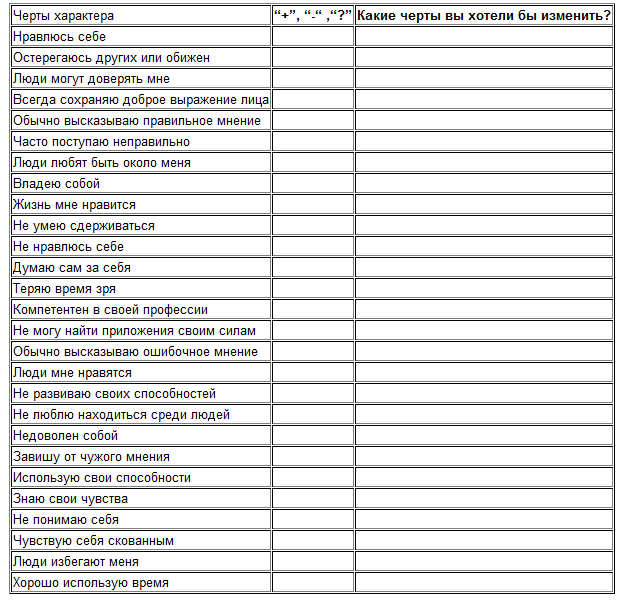 Приложение 5Подготовка к экзамену.Дома, в комнате следует оборудовать место для подготовки к экзамену. Помещение должно быть хорошо освещено, желательно, чтобы преобладали желтые и фиолетовые цвета (картины, коллажи). Далее следуют составить план подготовки к экзаменам, четко определить, что именно будет изучаться в определенное время. Если нет сил или “нет настроения” заниматься, нужно начать с того материала, который лучше усвоен (повторение). Перерыв нужно делать через каждые 40–50 минут, проветривать помещение. Перед экзаменом нужно хорошо выспаться.Накануне экзамена.Нужно настраивать себя на ситуацию успеха, мысли о провале, незнании заданий, которые попадутся, стараться не замечать.  Перед самим экзаменом не стремиться читаться или учить материал “перед смертью не надышишься”, хорошо выспаться и встать отдохнувшим и бодрым.Во время экзамена.Следует внимательно ознакомиться с вопросами и заданиями и начинать отвечать с того вопроса, который кажется легче.Приложение 6ПАМЯТКА“Как стать оптимистом”1. Признайтесь себе в своих сильных и слабых сторонах.2. Никогда не говорите о себе плохо.3. Позволяйте себе расслабиться, прислушаться к своим мыслям, заняться тем, что вам по душе.4. Ваши друзья и близкие тоже испытывают неуверенность. Помогите им!5. Радуйтесь каждому своему успеху на пути к этим целям, хвалите себя.6. Помните, что вы – воплощение надежд ваших родителей, вы – образ и подобие Бога, вы – творец своей жизни.Приложение 7ТЕСТ“Определение уровня осведомленности учащихся о процедуре сдачи ЕГЭ”Инструкция: Ребята, внимательно выполните все задания теста.A1. Чем нельзя пользоваться на экзамене?1. Мобильным телефоном2. Гелевой черной ручкой3.Тестовым материалом (КИМ)A2. На экзамен необходимо принести:1. Учебник2. Паспорт3. Персональный компьютерА3. При нарушении требований, предусмотренных правилами проведения экзамена, учащийся:1. Встает в угол2. Удаляется с экзамена3. Платит штрафА4. Для выхода из аудитории во время экзамена необходимо обратиться:1. К организатору2. К Президенту РФ3. К другуА5. Во избежание ошибок, лучше сначала записать номера ответов:1. На ладони2. На полях бланка3. На черновикеА6. Если в задании группы “В” вместо слова нужно написать другое, то старое слово зачеркивается:1. Одной чертой2. Двумя чертами3. Тремя чертамиА7. После выполнения задания группы “А” необходимо выбрать номер правильного ответа и поставить в клеточку с номером правильного ответа:1. Галочку (?)2. Звездочку (*)3. Крестик (?)А8. При заполнении бланков ответов группы “C” нужно отступать от рамки:1. 2–3 мм2. 4–5 мм3. 10 ммA9. Если при заполнении бланков у обучающегося возникнет какое-либо сомнение, то надо:1. Хлопнуть в ладоши2. Топнуть ногой3. Поднять рукуА10. Для подачи апелляции необходимо обратиться:1. К ответственному организатору2. К дежурному по этажу3. К Министру образования РФВ1. Чем нужно заполнять бланк?В2. Каким цветом нужно заполнять бланк?В3. Разрешаются ли исправления в ответах?В4. Кто раздает бланки ответов?В5. Найдите правильное предложение. Напишите № этого предложения цифрой:1. Если в задании группы “B” вместо слова нужно написать другое, то старое слово зачеркивается.2. Если в задании группы “B” вместо слова нужно написать другое, то старое слово заштриховывается.3. Если в задании группы “B, вместо слова нужно написать другое, то старое слово замазывается.B6. Найдите правильное предложение. Напишите № этого предложения цифрой:1.Заполнять бланк нужно на русском языке.2. Заполнять бланк нужно на иностранном языке.3. Заполнять бланк нужно на любом языке.В7. Найдите правильное предложение. Напишите № этого предложения цифрой:1. Во время экзамена по русскому языку разрешается меняться паспортами.2. Во время экзамена по географии разрешается пользоваться линейкой (без записей в виде формул).3. Во время экзамена по математике разрешается пользоваться таблицей умножения.В8. Запишите пропущенное слово.Если нужно исправить один ………, то новый рисуется поверх старого.B9. Запишите пропущенное слово.По окончании экзамена Вы можете подать ……… о нарушении процедуры проведения экзамена.B10. Что нужно сделать на бланке ответов в специальном прямоугольном поле?С1. Опишите проблему, возникшую в результате нарушения учащимся одного из правил проведения экзамена.С2. Опишите жизненную ситуацию учащегося, успешно сдавшего ЕГЭ.С3. Опишите жизненную ситуацию учащегося, получившего недостаточное количество баллов для поступления в выбранный им вуз.Спасибо!Ответы к тестам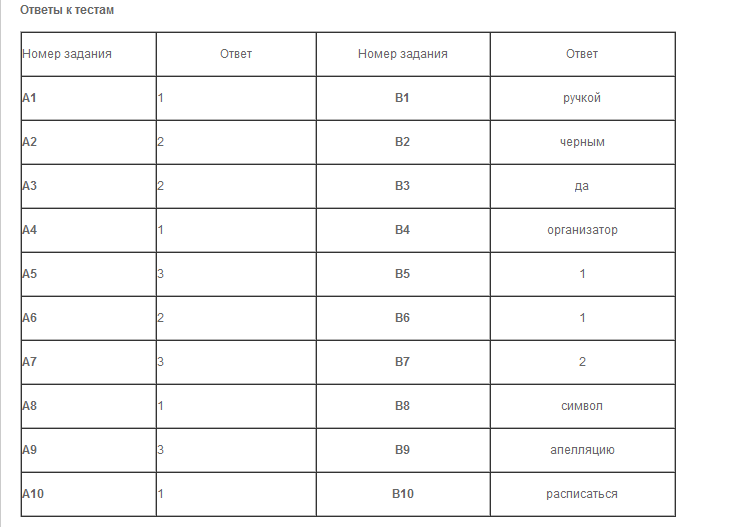 Обработка результатовЗа каждый верный ответ части “А” эксперт ставит 1 балл, части “В” – 2 балла. Задания группы ”С” оцениваются от 5 до 10 баллов, по таким критериям, как: развернутость ответа, его подробность (детализированность), последовательность и глубина (философский смысл). Эксперт подсчитывает общее количество баллов и переводит их в оценку:“3” – если набрано от 8 до 10 баллов;“4” – от 12 до 28 баллов;“5” – от 30 до 60 баллов.Приложение 8Несколько универсальных рецептов для более успешной тактики выполнения тестирования.Сосредоточься! После выполнения предварительной  части тестирования (заполнения бланков),  когда ты прояснил все непонятные для себя  моменты, постарайся сосредоточиться и забыть про окружающих. Для тебя должны существовать только  текст заданий и часы, регламентирующие время выполнения текста. Торопись не спеша! Жесткие рамки времени не должны влиять на качество твоих ответов. Начни с легкого! Начни отвечать на те вопросы, в знании  которых ты не  сомневаешься, не останавливайся на тех, которые могут вызвать долгие раздумья. Когда ты успокоишься, голова начнет работать более ясно и четко, и ты войдешь в рабочий ритм. Ты как бы освободишься от нервозности, и вся твоя энергия потом  будет  направлена на более трудные вопросы.Пропускай! Надо научиться пропускать трудные или непонятные задания. Помни: в тексте всегда найдутся такие вопросы, с которыми ты обязательно справишься. Просто глупо недобрать очков только потому, что ты не дошел до «своих» заданий, а застрял на тех, которые вызывают у тебя затруднения.Читай задание до конца! Спешка не должна приводить к тому, что ты стараешься понять условия задания  «по первым словам» и достраиваешь концовку в собственном воображении. Это верный способ совершить досадные ошибки в самых легких вопросах.Думай только о текущем задании! Когда ты видишь новое задание, забудь все, что было в предыдущем. Как правило, задания в текстах не связаны друг с другом, поэтому задания, которые ты применил в одном (уже, допустим, решением с тобой) как правило, не помогают, а только мешают сконцентрироваться и правильно решить новое задание. Этот дает тебе и другой бесценный психологический эффект – забудь о неудаче в  прошлом задании (если оно оказалось тебе не по зубам). Думай только о том, что каждое новое задание – это шанс набрать очки.Исключай! Многие задания можно быстрее решать, если не исключать сразу            правильный вариант ответа, а  последовательно исключать те, которые явно  не подходят. Метод исключения позволяет в итоге сконцентрировать внимание всего на одном - двух вариантах, а не на всех пяти-семи (что гораздо труднее).Проверь! Оставь время для проверки своей работы, хотя бы, чтобы успеть пробежать глазами и заметить явные ошибки.Угадывай! Если ты не уверен в выборе ответа, но интуитивно можешь предпочесть какай-то ответ другим, то интуиции следует доверять! При этом выбирай такой вариант, который, на твой взгляд, имеет большую вероятность.Не огорчайся! Стремись выполнить все задания, но помни, что на практике это нереально. Учитывай, что тестовые задания рассчитаны на максимальный уровень трудности, и количество  решенных тобой заданий вполне может оказаться достаточным для хорошей оценки.                 Во  время тестированияВ начале тестирования вам сообщат необходимую информацию (как заполнять бланк, какими буквами писать, как кодировать номер школы и т.д.). Будь внимателен!!! От того, как ты внимательно запомнишь все  эти правила, зависит правильность твоих ответов!Бланк ответов (область регистрации, сами ответы  и пр.)  ты заполняешь   только  печатными буквами! Обрати внимание не то, как пишутся некоторые буквы, например, буква «а». Часть информации записывается в кодированной форме, которую тебе скажут перед началом тестирования.Экзаменационные материалы состоят из трех частей: А, В, С:– в заданиях части А нужно выбрать правильный ответ из нескольких                                                                                                                                              предлагаемых  вариантов. В первой части бланков ответов с заголовком. Номера заданий с выбором ответа из предложенных вариантов  ты должен под номером задания поместить знаком «Х» ту клеточку, номер который соответствует номеру выбранного ответа.– в заданиях части В ответ дается в виде одного слова или числа. В бланке ответов для таких заданий есть поля с заголовком «Краткие ответы на задания без вариантов ответа для выбора», куда ты аккуратно вписываешь свой ответ (слово или число) рядом с номером задания (печатными буквами). Запись формул или математических  выражений, каких-либо словесных заголовок или комментариев не допускается.– в заданиях части С  дается развернутый ответ в виде решения задачи или краткого рассказа,  которые записываются на отдельном бланке. Очень важно переписывать в специальное поле в правом верхнем  углу указанного бланка индивидуальный номер основного бланка ответов (розового цвета). При этом никакие  дополнительные сведения о вас (фамилия, имя, класс) не пишутся.Исправления в бланке ответов крайне нежелательны. Если все-таки исправления неизбежны, то помни, что их можно делать только в заданиях типа А, используя резервные поля с заголовком «Отмена ошибочных меток».  Исправления  делаются только по инструкции организаторов.  Количество допускаемых исправлений – не больше шести.В процедуре заполнения бланков возможны некоторые изменения, с которых вас обязательно  проинформируют.При получении результатов тестирования ты имеешь право ознакомиться с проверенной работой и, если  не согласен с оценкой, можешь подать апелляцию (в течении 3 дней после объявления результата) в конфликтную комиссию.               Советы выпускникам: как подготовиться к сдаче экзаменов       Подготовка к экзаменуСначала подготовь место для занятий:  убери со стола лишние веще, удобно  расположи нужные учебники, пособия, тетради, бумагу, карандаши и т.п.Можно ввести в интерьер комнаты желтый и фиолетовый цвета, поскольку они повышают интеллектуальность. Для этого бывает достаточно какой-либо  картинки в этих тонах или эстампа.Составь план занятий. Для начала определи: кто ты -  «сова» или «жаворонок», и в зависимости от этого максимально используй утренние или вечерние часы. Составляя план на каждый день подготовки, необходимо четко определить, что именно сегодня будет изучаться. Не вообще:  «немного позанимаюсь», а какие именно разделы и темы.Начни с самого  трудного, с того раздела, который знаешь хуже всего. Но если тебе трудно «раскачаться», можно начать с того материала, постепенно войдешь в рабочий ритм, и дело пойдет.Чередуй занятия и отдых, скажем 40 минут занятий, затем 10 минут -   перерыв. Можно в это время помыть посуду, полить цветы, сделать зарядку, принять душ.Не надо стремиться к тому, чтобы прочитать и запомнить наизусть весь учебник. Полезно структурировать материал за счет составления планов,  схем, причем желательно на бумаге. Планы  полезны и потому, что их легко  использовать при кратком повторении материала.Выполняй как можно больше различных опубликованных текстов по этому  предмету. Эти  тренировки ознакомят тебя с конструкциями тестовых заданий.Тренируйся с секундомером в руках, засекай  время выполнения тестов (на заданиях в части А в среднем уходит по 2 минуты  на задание).Готовясь  к экзаменам,   никогда не думай о том, что не справишься с заданием, а напротив, мысленно рисуй себе картину триумфа.Оставь один день перед экзаменом на то, чтобы вновь повторить все планы ответов, еще раз остановиться на самых трудных вопросах.Накануне экзаменаМногие считают: для того, чтобы полностью  подготовиться к экзамену, не хватает всего одной,  последней перед ним ночи. Это неправильно. Ты уже устал, и не надо себя переутомлять. Напротив, с вечера перестань готовиться, прими душ, соверши прогулку. Выспись как можно лучше,  чтобы встать отдохнувшим, с ощущением  своего здоровья, силы, «боевого» настоя. Ведь экзамен – это своеобразная борьба, в которой нужно проявить себя, показать свои возможности и способности.№ занятияТема занятийФормы работы, используемые методики1Знакомство.  Создание групповой сплоченности.Принятие правил работы группыФормирование положительного настроя на работу. Формирование единого рабочего пространстваГрупповая.Упражнение «Комплимент",  Дискуссия на тему "Возможности, которые предлагает нам жизнь", Упражнение "Молодец!"2Актуализация проблем при подготовке к ЕГЭ и ГИА-9 (мини-упражнения)Диагностика эмоционального состояния и выработка индивидуальных рекомендаций для учащихся по способам успешной сдачи экзаменов (самодиагностика, лекция)Индивидуальная, групповая.Упражнение-разминка «Ассоциации – 1», «Ассоциации – 2», методика многомерной оценки детской тревожности (МОДТ) Е.Е. Ромицына3Диагностика уровня осведомленности учащихся о процедуре сдачи ЕГЭ и ГИА-9Индивидуальная. Тест О.В. Ереминой* (приложение 4)4Как лучше подготовиться к занятиямИндивидуальная, групповая.Тест "Моральная устойчивость", Мини-лекция "Как готовиться к экзаменам", Медитативно-релаксационное упражнение – "Храм тишины»5Арт-терапияИндивидуальная, групповая.Упражнения “Преодоление”6Поведение на экзаменеИндивидуальна, групповая. Мини-лекция "Как вести себя во время экзаменов", Дискуссия в малых группах7Память и приемы запоминания (часть 1)Индивидуальна, групповая. Упражнение "Комплимент", Упражнение: "На льдине", Мини-лекция: Память. Приемы организации запоминаемого материала 8Память и приемы запоминания (часть2 )Индивидуальна, групповая. Мини-лекция:  Методы активного запоминания, Упражнение "Я хвалю себя за то, что..." , Упражнение "Покажи пальцем"9Методы работы с текстамиИндивидуальна, групповая. Упражнение. Работа с текстом, Упражнение.  "Пустой стул" 10“Я уже сдал экзамены (успешно)”Индивидуальна, групповая. Методика многомерной оценки детской тревожности (МОДТ) Е.Е. Ромицына